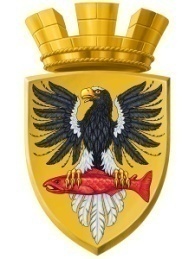                           Р О С С И Й С К А Я   Ф Е Д Е Р А Ц И ЯКАМЧАТСКИЙ КРАЙП О С Т А Н О В Л Е Н И ЕАДМИНИСТРАЦИИ ЕЛИЗОВСКОГО ГОРОДСКОГО ПОСЕЛЕНИЯот   15.02.2018					        №  155-п             г. ЕлизовоВо исполнение требований   Градостроительного и Земельного кодексов  Российской Федерации, в соответствии со ст.14 Федерального закона от 06.10.2003 № 131-ФЗ «Об общих принципах организации местного самоуправления в Российской Федерации»,   руководствуясь ст. 7,31 Устава Елизовского городского поселения, Положением о градостроительной деятельности в Елизовском городском поселении, утвержденным  Решением Собрания депутатов Елизовского городского поселения от 14.06.2007  № 222, Положением о планировке территории Елизовского городского поселения, утвержденным решением Собрания депутатов Елизовского городского поселения от 14.06.2007 № 223, принимая во внимание постановление администрации Елизовского городского поселения «Об утверждении градостроительной документации по планировке и межеванию территории группы жилой застройки в границах улиц В.Кручины, Геофизическая, Спортивная, Жупановская Елизовского городского поселении» от 27.11.2013 №831-п; постановление администрации Елизовского городского поселения «Об утверждении изменений в градостроительную документацию по планировке и межеванию территории группы жилой застройки в границах ул. Виталия Кручины – ул. Геофизическая – ул. Спортивная – ул. Жупановская Елизовского городского поселения» от 21.02.2017 №126-п, на основании заявления Гемаксон Р.А. ПОСТАНОВЛЯЮ:1. Приступить к подготовке документации по внесению изменений в в градостроительную документацию по планировке и межеванию территории группы жилой застройки в границах ул. Виталия Кручины – ул. Геофизическая – ул. Спортивная – ул. Жупановская Елизовского городского поселения. 	2. Установить, что предложения физических и юридических лиц о порядке, содержании и сроках подготовки документации по планировке территории, указанной в п.1 настоящего постановления, принимаются Управлением архитектуры и градостроительства администрации Елизовского городского поселения в течение месяца со дня опубликования  настоящего постановления по адресу: г. Елизово, ул. В. Кручины, 20, каб. 23, тел. 73016.3. Управлению делами администрации Елизовского городского поселения опубликовать (обнародовать) настоящее постановление в средствах массовой информации и разместить в информационно-телекоммуникационной сети «Интернет» на официальном сайте администрации Елизовского городского поселения.4. Контроль за исполнением настоящего постановления возложить на  руководителя Управления архитектуры и градостроительства администрации Елизовского городского поселения.ВрИО Главы администрации Елизовского городского поселения                                               Д.Б. ЩипицынО подготовке документации по внесению изменений в градостроительную документацию по планировке и межеванию территории группы жилой застройки в границах ул. Виталия Кручины – ул. Геофизическая – ул. Спортивная – ул. Жупановская Елизовского городского поселения